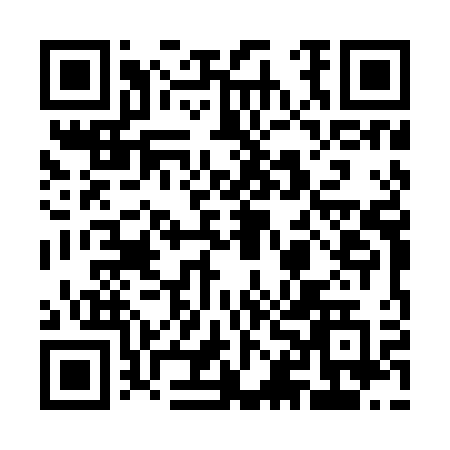 Prayer times for Chrzypsko Male, PolandMon 1 Apr 2024 - Tue 30 Apr 2024High Latitude Method: Angle Based RulePrayer Calculation Method: Muslim World LeagueAsar Calculation Method: HanafiPrayer times provided by https://www.salahtimes.comDateDayFajrSunriseDhuhrAsrMaghribIsha1Mon4:266:2812:595:257:309:252Tue4:236:2612:585:277:329:273Wed4:206:2412:585:287:349:304Thu4:176:2112:585:297:359:325Fri4:146:1912:585:307:379:346Sat4:116:1712:575:327:399:377Sun4:086:1412:575:337:419:398Mon4:056:1212:575:347:429:429Tue4:026:1012:565:357:449:4410Wed3:586:0812:565:377:469:4711Thu3:556:0512:565:387:489:4912Fri3:526:0312:565:397:499:5213Sat3:496:0112:555:407:519:5514Sun3:455:5812:555:417:539:5715Mon3:425:5612:555:437:5510:0016Tue3:395:5412:555:447:5610:0317Wed3:355:5212:545:457:5810:0518Thu3:325:5012:545:468:0010:0819Fri3:295:4712:545:478:0210:1120Sat3:255:4512:545:488:0310:1421Sun3:225:4312:545:508:0510:1722Mon3:185:4112:535:518:0710:2023Tue3:155:3912:535:528:0910:2324Wed3:115:3712:535:538:1010:2625Thu3:075:3512:535:548:1210:2926Fri3:045:3312:535:558:1410:3227Sat3:005:3112:535:568:1610:3528Sun2:565:2912:525:578:1710:3929Mon2:525:2712:525:588:1910:4230Tue2:485:2512:525:598:2110:45